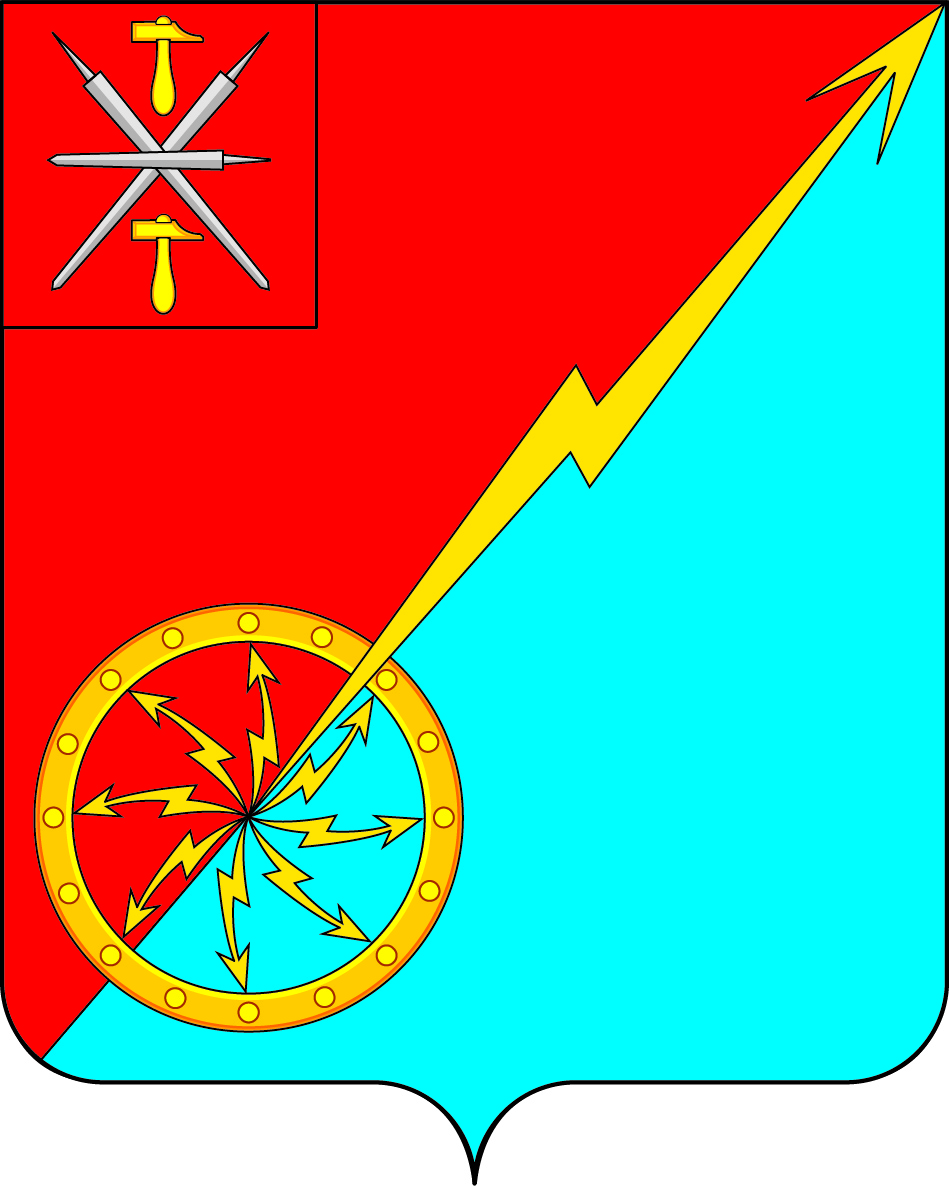 Собрание депутатов муниципального образованиягород Советск Щекинского районаIII созываРЕШЕНИЕ от 21 августа 2015 года                                               № 18-55О внесении изменений в решение Собрания депутатов муниципального образования город Советск Щекинского района № 69-178 от 14.05.2012 г. «Об утверждении нормативов формирования расходов на оплату труда выборных должностных лиц местного самоуправления, осуществляющих свои полномочия на постоянной основе, муниципальных служащих и содержание органов местного самоуправления муниципального образования город Советск Щекинского района»В соответствии с Постановлением правительства Тульской области от 29.12.2014г N732  "О внесении изменений в Постановление правительства Тульской области от 21.03.2012 N 116 "Об утверждении нормативов формирования расходов на оплату труда депутатов, выборных должностных лиц местного самоуправления, осуществляющих свои полномочия на постоянной основе, муниципальных служащих и содержание органов местного самоуправления Тульской области", Уставом муниципального образования город Советск Щекинский район, Собрание депутатов муниципального образования город Советск Щекинского района РЕШИЛО:1. Внести в решение Собрания депутатов муниципального образования город Советск Щекинского района № 69-178 от 14.05.2012 г. «Об утверждении нормативов формирования расходов на оплату труда выборных должностных лиц местного самоуправления, осуществляющих свои полномочия на постоянной основе, муниципальных служащих и содержание органов местного самоуправления муниципального образования город Советск Щекинского района» следующие изменения:а)  приложение № 7 к решению изложить в новой редакции:2. Контроль за выполнением настоящего постановления возложить на главу администрации муниципального образования город Советск Щекинского района Н. В. Мясоедова.3. Настоящее решение вступает в силу с момента опубликования.Глава муниципального образованиягород Советск Щекинского района                                     Н. Б. ЕрмаковаНаименование муниципального образованияНорматив формирования расходов на содержание органов местного самоуправленияМО город Советск Щекинского района                       21,3